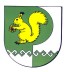 РОССИЙСКИЙ ФЕДЕРАЦИЙ                 РОССИЙСКАЯ ФЕДЕРАЦИЯМАРИЙ ЭЛ РЕСПУБЛИКА                      РЕСПУБЛИКА МАРИЙ ЭЛМОРКО                                              МОРКИНСКИЙ                                  МУНИЦИПАЛЬНЫЙ РАЙОНЫН           МУНИЦИПАЛЬНЫЙ РАЙОНШАЛЕ ЯЛЫСЕ                                  ШАЛИНСКАЯ СЕЛЬСКАЯАДМИНИСТРАЦИЙ                                           АДМИНИСТРАЦИПУНЧАЛ                                               ПОСТАНОВЛЕНИЕ____________________________________________________________________________________от 18 июня 2021 года  № 59	О внесении изменений в постановление Шалинской сельской администрации от 11 мая . № 32 «Об утверждении Правил разработки и утверждения административных регламентов предоставления муниципальных услуг в Шалинском сельском поселении»В соответствии с Федеральным законом от 27 июля . 
№ 210-ФЗ «Об организации предоставлении государственных и муниципальных услуг», Уставом Шалинского сельского поселения Моркинского муниципального района Республики Марий Эл, Шалинская сельская администрация ПОСТАНОВЛЯЕТ:1. Внести в Порядок проведения экспертизы (независимой экспертизы) проектов административных регламентов предоставления муниципальных услуг, утвержденный приложением № 2 
к постановлению Шалинской сельской администрации от 11 мая . № 32, следующие изменения:1) в пункте 7 слова «в Шалинскую сельскую администрацию главному специалисту» заменить словами «главным специалистом Шалинской сельской администрации»;2) в пункте 9 слова «главному специалисту в Шалинскую сельскую администрацию» заменить словами «главным специалистом Шалинской сельской администрации»;3) пункт 12 признать утратившим силу.2. Настоящее постановление вступает в силу после его обнародования.Глава Шалинской сельской администрации                              С.Л.Николаев